ΕισαγωγήΓενικάΜε τον όρο Εσωτερικός Κανονισμός Λειτουργίας του Σχολείου εννοούμε το σύνολο των όρων και των κανόνων που αποτελούν προϋποθέσεις για να πραγματοποιείται ανενόχλητα, μεθοδικά κι αποτελεσματικά το έργο του Σχολείου.Σκοπός του Εσωτερικού Κανονισμού Λειτουργίας είναι η θεμελίωση ενός πλαισίου που υποστηρίζει το εκπαιδευτικό έργο και την απρόσκοπτη συμμετοχή όλων στην εκπαιδευτική διαδικασία, η διαμόρφωση κλίματος που στηρίζει την ολόπλευρη ανάπτυξη της προσωπικότητας των μαθητών/τριών, η εξασφάλιση της σωματικής ασφάλειας και της συναισθηματικής πλήρωσης όλων των μελών της σχολικής κοινότητας κ. ά.Σύνταξη, έγκρισηΟ εσωτερικός Κανονισμός Λειτουργίας συντάσσεται ύστερα από εισήγηση του Διευθυντή/τριας και με τη συμμετοχή όλων των μελών του συλλόγου Διδασκόντων, των μελών του διοικητικού συμβουλίου του Συλλόγου Γονέων/Κηδεμόνων καθώς κι εκπροσώπου του οικείου Δήμου κι εγκρίνεται από τον Προϊστάμενο της ΠΕ και τον Συντονιστή Εκπαιδευτικού Έργου. Η ακριβής τήρησή του αποτελεί ευθύνη και υποχρέωση της Διεύθυνσης του Σχολείου, των εκπαιδευτικών, των μαθητών/τριών, των γονέων/κηδεμόνων.Ο Εσωτερικός Κανονισμός Λειτουργίας επικαιροποιείται σε τακτά χρονικά διαστήματα, μέσα από τον νόμο συμμετοχικής διαδικασίας όλων των μελών της σχολικής κοινότητας έτσι ώστε να συμπεριλαμβάνει νέες νομοθετικές ρυθμίσεις, να ανταποκρίνεται στις αλλαγές των συνθηκών λειτουργίας του Σχολείου και τις κατά καιρούς αποφάσεις των αρμόδιων συλλογικών οργάνων του. Λίγα λόγια για το σχολείο μαςΤο σχολείο μας, το 6ο Δημοτικό Σχολείο , βρίσκεται στην περιοχή των Στρατώνων, στο βόρεια της πόλης. Είναι στην οδό Μεσολογγίου και η ιστορία του ξεκινάει το 1929-30 που λειτουργούσε ως παράρτημα του 1ου δημοτικού σε  μισθωμένο οίκημα στην πλατεία Καραϊσκάκη. Στον τωρινό χώρο λειτουργεί από το 1932, όπου στη θέση του σημερινού κτιρίου βρισκόταν το παλιό ισόγειο και πολύ μικρότερο  οίκημα. Το σημερινό κτίριο ανεγέρθηκε το 1981 και ανακαινίστηκε το 2010. Τη φετινή σχολική χρονιά 2021-2022 λειτουργεί με 14 τμήματα, Ολοήμερο Πρόγραμμα και Πρωινή Ζώνη Ολοημέρου.Η συνεκπαίδευση και η ένταξη μαθητών υποστηρίζονται με το Τμήμα Ένταξης και την τάξη Υποδοχής.Η ΕΔΥ είναι διεπιστημονική επιτροπή που συμβάλλει στην πρωτοβάθμια διερεύνηση μαθησιακών αναγκών αλλά και αναγκών ψυχοκοινωνικού τύπου των μαθητών.Στο σχολείο παρέχονται σχολικά γεύματα.Λειτουργεί κυλικείο.Α.  Προσέλευση – Παραμονή και ΑποχώρησηΔιδακτικό ωράριοΗ έναρξη, η λήξη, η διάρκεια μαθημάτων του υποχρεωτικού προγράμματος και του ολοήμερου, τα διαλείμματα, ο χρόνος διδασκαλίας κάθε διδακτικού αντικειμένου καθώς και η έναρξη και λήξη του διδακτικού έτους καθορίζονται από τις κείμενες διατάξεις και αποφάσεις του ΥΠΑΙΘ. Για το σχολικό έτος 2021-2022 το πρόγραμμα του σχολείου μας λόγω των ιδιαίτερων συνθηκών διαμορφώνεται ως εξής:Υποχρεωτικό πρόγραμμαΠροσέλευσηΛόγω των περιοριστικών μέτρων που ισχύουν για τον περιορισμό της διασποράς του κορονοϊού και κατά παρέκκλιση της νομοθεσίας, η ώρα έναρξης μαθημάτων με την ισχύουσα κατάσταση είναι για τους μαθητές του πρώτου κύκλου (Α-Β-Γ τάξεις) 8.10 και για τους μαθητές του δεύτερου κύκλου (Δ-Ε-Στ τάξεις) 8.20. Ώρα προσέλευσης 8.00-8.10 (Α κύκλος) , 8.10-8.20(Β κύκλος).Αδέρφια σε διαφορετικούς κύκλους προσέρχονται μαζί στον πρώτο κύκλο. Η είσοδος και η έξοδος στο σχολείο γίνεται ανάλογα με την τάξη που φοιτά ο/η μαθητής/τρια από διαφορετικές θύρες. Οι μαθητές συγκεντρώνονται σε προκαθορισμένους χώρους, από όπου παραλαμβάνονται από τους διδάσκοντες της 1ης ώρας. Σε περίπτωση δυσμενών καιρικών συνθηκών κατευθύνονται απευθείας στην τάξη τους. Τη φετινή σχολική χρονιά, λόγω των περιοριστικών μέτρων, οι μαθητές δεν συγκεντρώνονται για την πρωινή προσευχή και τις ανακοινώσεις. Η προσέλευση των μαθητών γίνεται με μάσκα και επίδειξη  σχολικής κάρτας (δήλωση self test) δύο φορές την εβδομάδα (Τρίτη και Παρασκευή). Τις υπόλοιπες ημέρες οι μαθητές τη φυλάσσουν στην τσάντα τους. Δεν εισέρχεται στην τάξη μαθητής/τρια που δε φοράει μάσκα ή δεν επιδεικνύει τη σχολική κάρτα. Μετά τον έλεγχο παραμένουν στο ειδικό χώρο  και ειδοποιούνται οι γονείς. Οι μαθητές δεν παραμένουν στο σχολείο εφόσον δε γίνει χρήση μάσκας ή επίδειξη σχολικής κάρτας μετά την ειδοποίηση του γονέα/κηδεμόνα.Η χρήση μάσκας είναι υποχρεωτική τόσο στους εσωτερικούς όσο και στους εξωτερικούς χώρους του σχολείου. Συνάντηση γονέων με εκπαιδευτικούς ή τη Διεύθυνση του Σχολείου πραγματοποιείται κατόπιν τηλεφωνικής συνεννόησης. Συνιστάται η ηλεκτρονική υποβολή αιτημάτων προς τη Διεύθυνση του Σχολείου. Οι εκπαιδευτικοί που είναι υπεύθυνοι, υποδέχονται τους μαθητές και τις μαθήτριες στην είσοδο του Σχολείου και οι γονείς/κηδεμόνες-συνοδοί αποχωρούν. Στις 8.20(τέλος προσέλευσης και για τον δεύτερο κύκλο), κλείνoυν  οι είσοδοι του σχολείου. Κατά τη διάρκεια του χρόνου προσέλευσης των μαθητών/μαθητριών δεν παρευρίσκεται χωρίς άδεια στον χώρο του σχολείου κανένας επισκέπτης. Η έγκαιρη προσέλευση και η καλά οργανωμένη και ελεγχόμενη αποχώρηση είναι απαραίτητες προϋποθέσεις για την πραγματοποίηση του διδακτικού έργου και την εύρυθμη λειτουργία του σχολείου γενικότερα, είναι δε μαζί με την υπηρεσία των εφημερευόντων εκπαιδευτικών ο μηχανισμός εκείνος που προστατεύει την ασφάλεια των μαθητών και μαθητριών και του προσωπικού του σχολείου. Οι μαθητές πρέπει να βρίσκονται στο σχολείο πριν την ώρα έναρξης για να μη χάνουν οι      ίδιοι από την εκπαιδευτική διαδικασία αλλά και για να μη τη διακόπτουν.       Με σκοπό να εξασφαλίζεται η ασφάλεια των μαθητών και να αποτρέπεται η αναίτια είσοδος και έξοδος αυτών από τον προαύλιο χώρο του σχολείου, καθώς και η είσοδος ατόμων που ουδεμία σχέση έχουν με τη λειτουργία του, οι θύρες εισόδου-εξόδου στο χώρο του σχολείου παραμένουν κλειστές κατά τη διάρκεια της λειτουργίας του με ευθύνη των Διευθυντών  των δημοτικών σχολείων. Κανένα άτομο πλην των εκπαιδευτικών δε μπορεί να παραμένει εντός του σχολικού χώρου κατά τη διάρκεια λειτουργίας της σχολικής μονάδας.ΔιάλειμμαΚατά τη διάρκεια του διαλείμματος οι μαθητές/μαθήτριες βγαίνουν στο προαύλιο, σε προκαθορισμένους χώρους ανά τμήμα, ώστε να αποφεύγεται ο συνωστισμός και να μειώνεται η πιθανότητα ατυχημάτων.Στο διάλειμμα οι μαθητές επιτηρούνται από τους/τις εφημερεύοντες εκπαιδευτικούς.Σε περίπτωση κακοκαιρίας οι μαθητές παραμένουν στην τάξη τους υπό την εποπτεία εκπαιδευτικού.Με την ολοκλήρωση κάθε διδακτικής ώρας, ο/η εκπαιδευτικός εξέρχεται τελευταίος/τελευταία, αφού κλειδώσει την αίθουσα. Δεν επιτρέπεται η παραμονή των μαθητών και των μαθητριών στις αίθουσες ή στους διαδρόμους του σχολείου. Κατά την έξοδό τους οι μαθητές/τριες φροντίζουν να πάρουν ό,τι τους είναι απαραίτητο για το διάλειμμα(νερό, φαγητό..).Στον χώρο του κτιρίου κατά τη διάρκεια του διαλείμματος εισέρχονται μόνο για τουαλέτα ή για να προμηθευτούν από το κυλικείο.Το διάλειμμα είναι χρόνος παιχνιδιού, ανάπτυξης κοινωνικών σχέσεων αλλά και χρόνος ικανοποίησης βιολογικών αναγκών (φαγητό, νερό, πλύσιμο χεριών). Οι μαθητές και οι μαθήτριες αλληλεπιδρούν, παίζουν αρμονικά και για οποιοδήποτε πρόβλημα ή δυσκολία αντιμετωπίζουν απευθύνονται στους εφημερεύοντες εκπαιδευτικούς που βρίσκονται στο προαύλιο.Κατά τη διάρκεια του διαλείμματος δεν επιτρέπεται κανένας ανήλικος ή ενήλικος να παρακολουθεί, να συνομιλεί ή να δίνει αντικείμενα σε μαθητές και μαθήτριες του σχολείου από τα κάγκελα του προαύλιου χώρου. Εάν επιθυμεί να δώσει φαγητό στο παιδί του παραδίδεται αυτό από τον γονέα/κηδεμόνα σε εφημερεύοντα εκπαιδευτικό του σχολείου.Μόλις λήξει το διάλειμμα οι μαθητές/μαθήτριες προσέρχονται στους προκαθορισμένους χώρους συγκέντρωσης για κάθε τάξη, όπου τους παραλαμβάνουν οι εκπαιδευτικοί με τους οποίους έχουν μάθημα και τους συνοδεύουν στην αίθουσα διδασκαλίας .Αποχώρηση    Ώρα αποχώρησης για τους μαθητές του πρώτου κύκλου είναι 13.10  και 13.20 για τους μαθητές του δεύτερου κύκλου. Με τη λήξη των μαθημάτων σύμφωνα με το ωρολόγιο πρόγραμμα, οι μαθητές κατά τμήματα και οργανωμένα κατευθύνονται στην έξοδο του σχολείου συνοδεία των εκπαιδευτικών που διδάσκουν την τελευταία διδακτική ώρα. Αδέρφια σε διαφορετικούς κύκλους αποχωρούν μαζί στον δεύτερο κύκλο. Μαθητές μπορούν να αποχωρούν  μόνοι τους  από το σχολείο μετά από έγγραφη συναίνεση του γονέα/κηδεμόνα, την οποία προσκομίζουν στην έναρξη της σχολικής χρονιάς.    Οι μαθητές που συνοδεύονται καθημερινά κατά την αποχώρησή τους, δε φεύγουν ποτέ από το σχολείο πριν την άφιξη του γονέα/κηδεμόνα. Οι γονείς/κηδεμόνες προσέρχονται έγκαιρα για την παραλαβή των μαθητών και των μαθητριών και παραμένουν έξω από τις εισόδους του σχολείου, χωρίς να παρεμποδίζουν τη διαδικασία αποχώρησης. Κάθε καθυστέρηση στην προσέλευση των συνοδών δημιουργεί κινδύνους για την ασφάλεια των μαθητών/μαθητριών που ολοκληρώνουν το πρόγραμμά τους αλλά και αυτών που παρακολουθούν το Ολοήμερο Πρόγραμμα. Σε περιπτώσεις δυσμενών καιρικών συνθηκών το σχολείο προβλέπει τροποποίηση της διαδικασίας ώστε να μειωθεί στο ελάχιστο η έκθεση γονέων και μαθητών στις καιρικές συνθήκες δίχως να τεθεί σε κίνδυνο η ασφάλεια των μαθητών.    Σε περίπτωση που, λόγω  κωλύματος, ο συνοδός αδυνατεί να βρίσκεται στο σχολείο  την ώρα αποχώρησης, οφείλει να ενημερώσει τηλεφωνικά το σχολείο.Ολοήμερο    Μετά τις 13.10 για τον πρώτο κύκλο και 13.20 για τον δεύτερο, παραμένουν μόνο οι μαθητές που φοιτούν στο Ολοήμερο Πρόγραμμα.Για τη φοίτηση στο Ολοήμερο Πρόγραμμα απαιτείται εγγραφή του μαθητή /τριας.  Εκπρόθεσμες εγγραφές μπορούν να γίνουν δεκτές μετά από έγκριση από τον Προϊστάμενο ΠΕ. Επίσης οι μαθητές του Ολοημέρου μπορούν να φοιτούν στην Πρωινή Ζώνη.Σχολική ζωήΦοίτησηΗ φοίτηση των μαθητών/μαθητριών στα Δημοτικά Σχολεία είναι υποχρεωτική και εποπτεύεται από τον/την εκπαιδευτικό της τάξης, ο οποίος/η οποία καταγράφει τις καθημερινές απουσίες και τις καταχωρίζει στο πληροφοριακό σύστημα του ΥΠΑΙΘ. Η ελλιπής φοίτηση και μάλιστα χωρίς σοβαρό λόγο, δυσχεραίνει τόσο το σχολικό έργο όσο και την πρόοδο των μαθητών/μαθητριών. Την ουσιαστική αλλά και την τυπική ευθύνη απέναντι στο σχολείο και την πολιτεία για τη φοίτηση των μαθητών, φέρουν κατά το νόμο οι γονείς/κηδεμόνες τους.ΑΔΥΜΌσον αφορά στη συμμετοχή των παιδιών στο μάθημα της Φυσικής Αγωγής, καθώς και στις αθλητικές δραστηριότητες του σχολείου, είναι απαραίτητη η συμπλήρωση Ατομικού Δελτίου Υγείας για τους μαθητές των τάξεων Α', και Δ' σύμφωνα με σχετική εγκύκλιο.Φαρμακευτική Αγωγή    Φάρμακα δε χορηγούνται από τους εκπαιδευτικούς σε μαθητές. Σε περιπτώσεις που απαιτείται φαρμακευτική αγωγή, οι γονείς και κηδεμόνες των μαθητών, οφείλουν να αιτούνται την άδεια των Διευθυντών της σχολικής μονάδας προκειμένου να εισέρχονται οι ίδιοι, ή άλλο πρόσωπο το οποίο θα υποδείξουν σχετικά, στον χώρο του σχολείου, ώστε να το χορηγήσουν. Αδιαθεσία    Αν μαθητής/τρια εμφανίσει συμπτώματα αδιαθεσίας στη διάρκεια του σχολικού προγράμματος, ενημερώνονται οι γονείς/κηδεμόνες. Το παιδί περιμένει σε ειδικό χώρο, εκτός τάξης, μέχρι να προσέλθει γονέας/κηδεμόνας ή πρόσωπο που έχει οριστεί. Το άτομο που συνοδεύει τον μαθητή υπογράφει στο τετράδιο πρόωρης αποχώρησης. Δεν αποχωρεί μαθητής/τρια μόνος/η στη διάρκεια του σχολικού ωραρίου.Κινητά      Κινητά τηλέφωνα και ηλεκτρονικές συσκευές επεξεργασίας ήχου και εικόνας απαγορεύονται στους μαθητές. Προσωπικά δεδομένα    Τηρείται απαρέγκλιτα η ισχύουσα νομοθεσία για τα προσωπικά δεδομένα όλων των μελών της σχολικής κοινότητας. Επιπροσθέτως, σύμφωνα με τις κείμενες διατάξεις και τον Γενικό Κανονισμό Προστασίας Δεδομένων της Ευρωπαϊκής Ένωσης (GDPR), επιβάλλεται η γραπτή συγκατάθεση των γονέων ως προς τη συλλογή, επεξεργασία και δημοσιοποίηση οπτικού υλικού των παιδιών τους. Η φωτογράφιση των παιδιών σας στις εκδηλώσεις του σχολείου επιτρέπεται. Δεν επιτρέπεται όμως η δημοσίευσή τους ή η ανάρτησή τους στα διάφορα μέσα κοινωνικής δικτύωσης χωρίς να έχετε εξασφαλίσει τη συναίνεση και των άλλων γονέων.Εμβολιασμός μαθητών/μαθητριώνΣύμφωνα με την γνωμοδότηση της Εθνικής Επιτροπής Εμβολιασμών υποχρεωτικά είναι όλα εκείνα τα εμβόλια που είναι ενταγμένα στο Εθνικό Πρόγραμμα Εμβολιασμών. Ένα από τα δικαιολογητικά εγγραφής, αποτελεί και η επίδειξη του Βιβλιαρίου Υγείας ή άλλο στοιχείο από το οποίο αποδεικνύεται ότι έγιναν τα προβλεπόμενα εμβόλια.Σχολικές εργασίεςΟι μαθητές και μαθήτριες παρακολουθούν και συμμετέχουν ενεργά στην καθημερινή διδακτική διαδικασία και δεν παρακωλύουν το μάθημα σεβόμενοι το δικαίωμα των συμμαθητών και συμμαθητριών τους για μάθηση. Για την απρόσκοπτη διεξαγωγή του μαθήματος φέρνουν μαζί τους καθημερινά τα απαραίτητα βιβλία και μόνο ό,τι είναι απαραίτητο για τη σχολική εργασία τους, σύμφωνα με το ωρολόγιο πρόγραμμα. Δε φέρνουν από το σπίτι παιχνίδια ή αντικείμενα. Οι κατ’ οίκον εργασίες ενίοτε αποτελούν συμπλήρωμα της εργασίας που γίνεται στην τάξη. Τα παιδιά μαθαίνουν να εργάζονται μόνα τους, να δημιουργούν, να αυτενεργούν, να είναι υπεύθυνα. Οι γονείς/κηδεμόνες φροντίζουν να δημιουργούν τις κατάλληλες συνθήκες ώστε η μελέτη του παιδιού να γίνεται απρόσκοπτα. Επιβλέπουν, ενθαρρύνουν κι ενισχύουν κάθε τους προσπάθεια. Στόχος είναι το παιδί να μάθει να διαβάζει αυτόνομα, όσον το δυνατό νωρίτερα ακολουθώντας την πορεία της φθίνουσας καθοδήγησης. Οι γονείς/κηδεμόνες δεν διεκπεραιώνουν τις εργασίες του παιδιού αντί αυτού και αποφεύγουν να του προκαλούν άγχος.Η εμπιστοσύνη μεταξύ γονέων/κηδεμόνων και εκπαιδευτικών έχει κοινό στόχο την υγιή ανάπτυξη παιδιών με ολοκληρωμένη προσωπικότητα.Αξιολόγηση μαθητώνΗ αξιολόγηση είναι η συνεχής παιδαγωγική διαδικασία με βάση την οποία παρακολουθείται η πορεία μάθησής του/της  μαθητή/τριας.  Δεν αναφέρεται μόνο στην επίδοση του/της στα διάφορα μαθήματα αλλά και σε άλλα χαρακτηριστικά του όπως είναι η προσπάθεια που καταβάλλει, το ενδιαφέρον του, οι πρωτοβουλίες που αναπτύσσει, η δημιουργικότητά του, η συνεργασία με άλλα άτομα και ο σεβασμός των κανόνων λειτουργίας του σχολείου.Β. Υποχρεώσεις μελών της σχολικής κοινότηταςΗ Διευθύντρια Συμβάλλει στη δημιουργία κλίματος δημοκρατικής συμπεριφοράς των διδασκόντων/διδασκουσών και των μαθητών/μαθητριών και είναι υπεύθυνη, σε συνεργασία με τους διδάσκοντες/ουσες, για την τήρηση της πειθαρχίας.Δημιουργεί κλίμα συνεργασίας, αλληλεγγύης, εμπιστοσύνης ανάμεσα σε μαθητές κι εκπαιδευτικούς κι ενθαρρύνει πρωτοβουλίες για τη βελτίωση του εκπαιδευτικού έργου.Ενημερώνει τον Σύλλογο των Διδασκόντων για την εκπαιδευτική νομοθεσία, τις εγκυκλίους και τις αποφάσεις που αφορούν τη λειτουργία του Σχολείου και την εφαρμογή των προγραμμάτων εκπαίδευσης και συγκαλεί τις συνεδριάσεις των συλλογικών οργάνων.Απευθύνεται και συνεργάζεται με όλους τους αρμόδιους φορείς για θέματα υλικοτεχνικής υποδομής, θέματα αισθητικής ασφάλειας και υγιεινής  του σχολείου και παιδαγωγικά θέματα.Οι εκπαιδευτικοίΔημιουργούν κι εξασφαλίζουν τις συνθήκες ώστε οι μαθητές/τριες να αναπτύξουν την προσωπικότητά τους, τις ικανότητές τους, σύμφωνα με τους σκοπούς και τους στόχους της εκπαίδευσης και μέσα στο πλαίσιο της εκπαιδευτικής πολιτικής, με την καθοδήγηση των Στελεχών της εκπαίδευσης.Προετοιμάζουν καθημερινά και οργανώνουν το μάθημά τους, εφαρμόζοντας σύγχρονες και κατάλληλες μεθόδους διδασκαλίας, με βάση τις ανάγκες των μαθητών/μαθητριών και τις ιδιαιτερότητες των γνωστικών αντικειμένων.Συνεργάζονται με τους μαθητές/μαθήτριες, σέβονται την προσωπικότητά τους, καλλιεργούν και εμπνέουν σ’ αυτούς, κυρίως με το παράδειγμά τους, δημοκρατική συμπεριφορά.Μεριμνούν για τη δημιουργία κλίματος αρμονικής συνεργασίας και συνεχούς και αμφίδρομης επικοινωνίας με τους γονείς/κηδεμόνες των μαθητών/μαθητριών, και τους ενημερώνουν για τη φοίτηση, τη διαγωγή και την επίδοση των παιδιών τους.Φροντίζουν για την πρόοδο όλων των μαθητών /μαθητριών τους και τους προσφέρουν παιδεία διανοητική, ηθική και κοινωνική.Συμβάλλουν στην εμπέδωση ενός ήρεμου, θετικού, συνεργατικού, συμπεριληπτικού, εποικοδομητικού σχολικού κλίματος.Ενδιαφέρονται για τις συνθήκες ζωής των μαθητών/μαθητριών τους στην οικογένεια και στο ευρύτερο κοινωνικό περιβάλλον, λαμβάνουν υπόψη τους παράγοντες που επηρεάζουν την πρόοδο και συμπεριφορά των μαθητών/μαθητριών τους και υιοθετούν κατάλληλες παιδαγωγικές ενέργειες, ώστε να αντιμετωπισθούν πιθανά προβλήματα. Έχουν δικαίωμα και υποχρέωση όταν αντιληφθούν κακοποίηση ή παραμέληση παιδιού να αναφερθούν στις αρμόδιες αρχές.Ενθαρρύνουν τους μαθητές/μαθήτριες να συμμετέχουν ενεργά στη διαμόρφωση και λήψη αποφάσεων για θέματα που αφορούν τους ίδιους και το σχολείο και καλλιεργούν τις αρχές και το πνεύμα αλληλεγγύης και συλλογικότητας.Συνεργάζονται με τη Διευθύντρια , τους γονείς και τα αρμόδια Στελέχη για την καλύτερη δυνατή παιδαγωγική αντιμετώπιση προβλημάτων συμπεριφοράς, σεβόμενοι την προσωπικότητα και τα δικαιώματα των μαθητών/μαθητριών.Ανανεώνουν και εμπλουτίζουν τις γνώσεις τους και τις μεθόδους τους σχετικά με τα διάφορα γνωστικά αντικείμενα και τις επιστήμες της αγωγής.Οι μαθητές/μαθήτριεςΑποδίδουν σεβασμό, με τα λόγια και τις πράξεις τους, προς κάθε μέλος της σχολικής κοινότητας.Κατά τη διάρκεια των μαθημάτων τηρούν τους κανόνες της τάξης. Συμμετέχουν ενεργά στην καθημερινή παιδευτική διδακτική διαδικασία και δεν παρακωλύουν το μάθημα, σεβόμενοι το δικαίωμα των συμμαθητών/συμμαθητριών για μάθηση.Απευθύνονται στους/στις εκπαιδευτικούς και στη Διεύθυνση του σχολείου και ζητούν τη βοήθειά τους, για κάθε πρόβλημα που τους απασχολεί και τους δημιουργεί εμπόδιο στη σχολική ζωή και πρόοδό τους.Προσέχουν και διατηρούν καθαρούς όλους τους χώρους του Σχολείου. Ταυτόχρονα ενδιαφέρονται για το σχολικό κτίριο και την υλική περιουσία του. Επίσης, δεν καταστρέφουν τα σχολικά βιβλία .Αποφεύγουν ρητά την άσκηση οποιασδήποτε μορφής βίας (σωματική, λεκτική ή ψυχολογική).Δεν ανταποδίδουν άσχημες συμπεριφορές.Προσπαθούν να λύνουν τις αντιθέσεις ή διαφωνίες με διάλογο, ακολουθώντας διαδοχικά τα παρακάτω βήματα:Συζητούν άμεσα και ειρηνικά με αυτόν που έχουν τη διαφορά.Απευθύνονται στον υπεύθυνο εκπαιδευτικό τμήματος ή στον εφημερεύοντα εκπαιδευτικό.Απευθύνονται στη Διευθύντρια.Σε περιπτώσεις που γίνονται αποδέκτες ή παρατηρητές βίαιης λεκτικής, ψυχολογικής ή και σωματικής συμπεριφοράς, ενεργούν άμεσα και ακολουθούν τα παραπάνω βήματα.Συμβάλλουν στην υιοθέτηση αειφορικών πρακτικών, όπως η εξοικονόμηση ενέργειας και η ανακύκλωση υλικών.Στις σχολικές εκδηλώσεις και γιορτές αλλά και στις διδακτικές επισκέψεις εκτός σχολείου ακολουθούν τους συνοδούς εκπαιδευτικούς και συμπεριφέρονται με ευγένεια και ευπρέπεια.Επικοινωνούν, όταν υπάρχει ανάγκη, με τους γονείς τους, μέσω των τηλεφώνων του  σχολείου, αφού ζητήσουν άδεια.Γονείς και κηδεμόνεςΦροντίζουν ώστε το παιδί να έρχεται έγκαιρα και  ανελλιπώς στο σχολείο και να ενημερώνουν σε περίπτωση απουσίας του. Η φοίτηση στο σχολείο είναι υποχρεωτική. Απουσία μαθητή /τριας επιτρέπεται για λόγους υγείας ή για σοβαρούς οικογενειακούς λόγους. Δε συνοδεύουν μαθητή/τρια με συμπτώματα αδιαθεσίας  στο σχολείο για να προφυλαχθεί το ίδιο το παιδί αλλά και οι συμμαθητές του.Διαβάζουν προσεκτικά όλες τις έντυπες ανακοινώσεις που μεταφέρουν τα παιδιά μας και τις ηλεκτρονικές που αποστέλλονται, ώστε να ενημερώνονται για θέματα λειτουργίας του Σχολείου.Δικαιούνται να έχουν πλήρη ενημέρωση για τον/τη μαθητή/τρια και οφείλουν να προσέρχονται στις ενημερωτικές συγκεντρώσεις τακτικές ή έκτακτες που ορίζει ο/η εκπαιδευτικός.Συνεργάζονται αρμονικά σε προσωπικό επίπεδο αλλά και μέσω του Συλλόγου Γονέων με τη Διεύθυνση και τον Σύλλογο των Διδασκόντων για θέματα που αφορούν τους  μαθητές/μαθήτριες. Γονέας/κηδεμόνας δεν έχει δικαίωμα να επιπλήττει, να τιμωρεί ή να νουθετεί άλλο παιδί εκτός της οικογένειάς του.Ενημερώνουν έγκαιρα και προσκομίζουν τα σχετικά έγγραφα, αν υπάρχουν, για κάθε ειδικό θέμα που αντιμετωπίζουν τα παιδιά τους - θέματα υγείας, ειδικές εκπαιδευτικές ικανότητες ή ανάγκες, θέματα οικογενειακής και κοινωνικής κατάστασης - τα οποία μπορούν να επηρεάσουν την επίδοση, τη φοίτηση και συμπεριφορά του παιδιού τους και ζητούν τη συνδρομή του σχολείου.Γ. Πρόληψη φαινομένων βίας- Παιδαγωγικός ΈλεγχοςΣτην αρχή κάθε σχολικής χρονιάς εκπαιδευτικοί και μαθητές συνδιαμορφώνουν τους κανόνες της τάξης και δεσμεύονται για την τήρησή τους. Η αποδοχή της διαφορετικότητας, η ισότιμη συμμετοχή, η ειρηνική επίλυση των διαφορών, η συνεργασία, ο σεβασμός και η προάσπιση των δικαιωμάτων, είναι αξίες που επιδιώκει να καλλιεργήσει το σχολείο μέσα από τα προγράμματά του, στους μαθητές. Η οποιαδήποτε μορφή βίας δεν έχει θέση στο σχολείο.     Το σχολείο, ως φορέας αγωγής, έχει καθήκον  να λειτουργεί έτσι ώστε οι μαθητές και μαθήτριες να συνειδητοποιήσουν ότι κάθε πράξη τους έχει συνέπειες, να μάθουν να αναλαμβάνουν την ευθύνη των επιλογών τους και να γίνουν υπεύθυνοι πολίτες. Αν η συμπεριφορά του μαθητή και της μαθήτριας δεν εναρμονίζεται με τα αποδεκτά πρότυπα και αποκλίνει από την τήρηση του εσωτερικού κανονισμού του σχολείου εφαρμόζονται τακτικές σύμφωνα με τις αρχές της ψυχολογίας και παιδαγωγικής που διέπουν την ηλικία του/της. Γνώμονας για οποιαδήποτε απόφαση , παρέμβαση ή μέτρο για την εξάλειψη της άσχημης συμπεριφοράς είναι ο σεβασμός της προσωπικότητας του παιδιού και των δικαιωμάτων του. Οι σωματικές ποινές δεν επιτρέπονται. Δίνεται βαρύτητα στην παιδαγωγική προσέγγιση με καλλιέργεια της ενσυναίσθησης , ενίσχυση θετικών συμπεριφορών και παρεμβάσεων που στόχο έχουν την αποδεκτή συμπεριφορά.     Τα ζητήματα μη αποδεκτής συμπεριφοράς στο σχολείο αποτελούν αντικείμενο συνεργασίας των γονέων/κηδεμόνων με: (ιεραρχικά) τον/την εκπαιδευτικό υπεύθυνο/η της τάξης, τη Διευθύντρια της σχολικής μονάδας, τον Σύλλογο Διδασκόντων και τον Συντονιστή Εκπαιδευτικού Έργου, προκειμένου να υπάρξει η καλύτερη δυνατή παιδαγωγική αντιμετώπιση του θέματος. Για την καλύτερη  παιδαγωγική αντιμετώπιση δύναται να ζητηθεί η συνεργασία  με την ΕΔΥ, ή άλλους φορείς αν τα παραπάνω δεν έχουν φέρει τα αναμενόμενα αποτελέσματα. Ο παιδαγωγικός έλεγχος , όπως προβλέπεται από τη νομοθεσία,(αλλαγή τμήματος και σχολείου) πρέπει να είναι η τελευταία επιλογή. Η συνεργασία εκπαιδευτικών γονέων και η τήρηση κοινής στάσης και αντιμετώπισης είναι πολύτιμη, αναγκαία κι επιβεβλημένη και αυτή που φέρνει τα ουσιαστικά αποτελέσματα για την εξάλειψη άσχημων ή δύσκολων συμπεριφορών.Δ. Σχολικές δράσεις - Δραστηριότητες     Σχολικές δράσεις θεωρούνται όλες οι προγραμματισμένες και κατάλληλα σχεδιασμένες δράσεις του σχολείου που συμπληρώνουν και εμπλουτίζουν τα προγράμματα σπουδών.   Η συμμετοχή των μαθητών στις σχολικές δράσεις αποτελεί μέρος της εκπαιδευτικής διαδικασίας και προϋποθέτει την έγγραφη συναίνεση συμμετοχής από τους γονείς/κηδεμόνες. Οι μαθητές που δεν παίρνουν μέρος στις δραστηριότητες στις οποίες απαιτείται μετακίνηση, αποχωρούν από το σχολείο με συνοδεία των γονέων τους.  Διδακτικές επισκέψεις, παρακολουθήσεις θεαμάτων, συμμετοχή σε δράσεις δεν πραγματοποιούνται χωρίς την έγκριση γονέα/κηδεμόνα. Γι αυτό το λόγο πρέπει οι δηλώσεις να συμπληρώνονται στον προβλεπόμενο χρόνο.    Οι σχολικές γιορτές, εθνικές, θρησκευτικές ή άλλου τύπου (π.χ. λήξης σχολικού έτους), καθώς και οι εκπαιδευτικές επισκέψεις αποτελούν μέρος της σχολικής ζωής και συμβάλλουν στην αποτελεσματική πραγμάτωση του εκπαιδευτικού έργου, γι’ αυτό οι μαθητές απουσιάζουν από αυτές μόνο αν έχουν σοβαρό λόγο. Αν υπάρχει σημαντικός λόγος κωλύματος ο γονέας /κηδεμόνας οφείλει να ενημερώσει τη διεύθυνση του σχολείου ή τον υπεύθυνο εκπαιδευτικό.     Για τη φετινή χρονιά οι σχολικές γιορτές πραγματοποιούνται ανά τμήμα χωρίς τη συμμετοχή γονέων/κηδεμόνων.Ε. Συνεργασία  σχολείου-οικογένειας – συλλόγου γονέων και κηδεμόνωνΠολύ σημαντική παράμετρος της συνολικής λειτουργίας του Σχολείου και του κλίματος που δημιουργείται είναι η επικοινωνία και η εποικοδομητική συνεργασία με τους γονείς/κηδεμόνες των μαθητών/μαθητριών και με τον Σύλλογο Γονέων. Η εμπιστοσύνη του παιδιού στο σχολείο ενισχύεται από τη θετική στάση των γονέων/κηδεμόνων προς το Σχολείο και τον εκπαιδευτικό.Για οποιοδήποτε θέμα, μαθησιακό, συμπεριφορικό, οι γονείς/κηδεμόνες απευθύνονται στο δάσκαλο/στη δασκάλα της τάξης. Σε περίπτωση που δεν υπάρξει κοινά αποδεκτή λύση ή συνεννόηση, απευθύνονται στη Διευθύντρια  του Σχολείου.            Οι	συναντήσεις	για	ενημέρωση	των	γονέων/κηδεμόνων	με	τους	εκπαιδευτικούς προγραμματίζονται με απόφαση του Συλλόγου Διδασκόντων:Στην αρχή του διδακτικού έτους, όπου λαμβάνει χώρα ενημέρωση για ζητήματα που αφορούν στην εύρυθμη λειτουργία του σχολείου.Μια φορά τουλάχιστον το μήνα σε προκαθορισμένη από τον/την εκπαιδευτικό του τμήματος ημέρα και ώρα, για θέματα που αφορούν στην αγωγή και πρόοδο των μαθητών/μαθητριών.Κάθε φορά που ο/η εκπαιδευτικός της τάξης κρίνει αναγκαία μια έκτακτη συνάντηση.Κατά την επίδοση του Ελέγχου προόδου ανά τρίμηνο.Η είσοδος των γονέων/κηδεμόνων στο σχολικό χώρο επιτρέπεται μόνο κατά τις προβλεπόμενες ώρες συναντήσεων με τους εκπαιδευτικούς των τάξεων.Οι γονείς-κηδεμόνες οφείλουν να επικαιροποιούν τα στοιχεία επικοινωνίας τους, και να ενημερώνουν άμεσα τους εκπαιδευτικούς για κάθε αλλαγή, ώστε το Σχολείο να έχει τα ισχύοντα τηλέφωνά τους και τις έγκυρες ηλεκτρονικές διευθύνσεις τους για την αποστολή ενημερωτικών σημειωμάτων . Επίσης, οι γονείς/κηδεμόνες θα πρέπει τακτικά να επισκέπτονται την ιστοσελίδα του Σχολείου,  και να ενημερώνονται υπεύθυνα και γρήγορα για τα θέματα του Σχολείου. Τέλος, οι γονείς/κηδεμόνες θα πρέπει να έχουν φροντίσει είτε οι ίδιοι ή πρόσωπα που έχουν εξουσιοδοτήσει να είναι άμεσα διαθέσιμοι σε επικείμενες έκτακτες περιπτώσεις(ξαφνική αδιαθεσία, αντικατάσταση ρούχων- παπουτσιών, τραυματισμός)      Επικοινωνία με τη διεύθυνση μπορεί να γίνει τηλεφωνικά ,ηλεκτρονικά ή δια ζώσης μετά από συνεννόηση. Σύλλογος Γονέων και ΚηδεμόνωνΟι γονείς/κηδεμόνες των μαθητών και μαθητριών κάθε Σχολείου συγκροτούν  τον Σύλλογο Γονέων & Κηδεμόνων, που φέρει την επωνυμία του σχολείου και συμμετέχουν αυτοδικαίως σε αυτόν. Ο Σύλλογος Γονέων & Κηδεμόνων είναι ένας σημαντικός θεσμός, αποτελεί αναπόσπαστο μέρος της Σχολικής Κοινότητας και για αυτό είναι σημαντική η συμμετοχή όλων των γονέων/κηδεμόνων   και η ανταπόκρισή τους σε κάθε υποχρέωση. Βρίσκεται σε άμεση συνεργασία με τη Διευθύντρια, τον Σύλλογο Διδασκόντων του σχολείου, αλλά και με τον Πρόεδρο της Σχολικής Επιτροπής του Δήμου. Συμβάλλει στην αναβάθμιση της υλικοτεχνικής υποδομής, σε θέματα αισθητικής, υγιεινής και ασφάλειας του χώρου και γενικά στην εύρυθμη λειτουργία του σχολείου.Σχολικό ΣυμβούλιοΣε κάθε σχολική μονάδα της δημόσιας Πρωτοβάθμιας και Δευτεροβάθμιας εκπαίδευσης λειτουργεί επταμελές Σχολικό Συμβούλιο, το οποίο συγκροτείται με απόφαση του Διευθυντή ή του Προϊσταμένου της σχολικής μονάδας και αποτελείται από:α) Τον Διευθυντή ή Προϊστάμενο της σχολικής μονάδας, ο οποίος είναι ο Πρόεδρος του Σχολικού Συμβουλίου, β) Δύο  εκπρόσωπους του οικείου Δήμου, οι οποίοι ορίζονται από το Δημοτικό Συμβούλιο, γ) Τρεις  εκπαιδευτικούς της σχολικής μονάδας με τους νόμιμους αναπληρωτές τους, δ) Έναν  εκπρόσωπο του Συλλόγου Γονέων, με τον νόμιμο αναπληρωτή του, οι οποίοι προτείνονται κατά πλειοψηφία από το Διοικητικό Συμβούλιο του Συλλόγου Γονέων. Το Σχολικό Συμβούλιο συνεδριάζει νόμιμα με όσα μέλη του είναι παρόντα. Το Σχολικό Συμβούλιο συνεδριάζει υποχρεωτικά τουλάχιστον μία φορά ανά δύο  μήνες και εκτάκτως, όποτε κρίνεται απαραίτητο, από τον Διευθυντή της σχολικής μονάδας και έχει τις ακόλουθες αρμοδιότητες:α) εισηγείται σχέδια δράσης της σχολικής μονάδας που αφορούν ενδεικτικώς στην οργάνωση και λειτουργία της, στην υποστήριξη του εκπαιδευτικού έργου, στις συνθήκες υγιεινής, στην επικοινωνία μεταξύ των εκπαιδευτικών, των μαθητών και των γονέων/κηδεμόνων τους,  β) εισηγείται  συγκεκριμένο σχέδιο αντιμετώπισης των κρίσεων που εμφανίζονται εντός της σχολικής μονάδας και τους υποστηρίζουν κατά την υλοποίησή του, γ) συμβάλλει στη διοργάνωση εκπαιδευτικών επισκέψεων, εκδρομών και εκδηλώσεων κάθε είδους και συνεργάζεται με φορείς της τοπικής κοινωνίας για την υλοποίησή τους, δ) συνεργάζεται με τον Σύλλογο Γονέων της σχολικής μονάδας και με τους εκπροσώπους του Δήμου στη σχολική επιτροπή ιδίως στα θέματα που σχετίζονται με την υλικοτεχνική υποδομή της σχολικής μονάδας, τη χρηματοδότηση αυτής από άλλες πηγές, πλην της τακτικής κρατικής επιχορήγησης, καθώς και τη διοργάνωση και τον συντονισμό δραστηριοτήτων κάθε είδους στην τοπική κοινωνία.Ένα ανοιχτό, συνεργατικό, συμπεριληπτικό και δημοκρατικό Σχολείο έχει ανάγκη από τη σύμπραξη όλων −μαθητών/μαθητριών, εκπαιδευτικών, Διευθυντή/Διευθύντριας, Συλλόγου Γονέων και Κηδεμόνων, Σχολικής Επιτροπής, Τοπικής Αυτοδιοίκησης−, για να επιτύχει στην αποστολή του.ΣΤ. Ποιότητα σχολικού χώρου  Κοινός στόχος όλων είναι ο σεβασμός του σχολικού χώρου. Ο σεβασμός στα περιουσιακά στοιχεία του Σχολείου, τις υποδομές, τον εξοπλισμό αλλά και το φυσικό περιβάλλον του Σχολείου αποτελεί βασική υποχρέωση όλων των μελών της σχολικής κοινότητας. Με το ίδιο σκεπτικό υπάρχει φροντίδα για την τάξη και την καλαισθησία στις σχολικές αίθουσες, καθώς είναι ο ιδιαίτερος χώρος, όπου παραμένουν και εργάζονται μαθητές/μαθήτριες και εκπαιδευτικοί πολλές ώρες. Φροντίδα όλων να διατηρούνται οι χώροι καθαροί.      Μαθητές κι εκπαιδευτικοί θέτουν κανόνες κι αναλαμβάνουν πρωτοβουλίες και δράσεις για την διατήρηση της περιουσίας του σχολείου σε άριστη κατάσταση αλλά και την αναβάθμιση του χώρου(διαμόρφωση, καθαριότητα, αισθητική).     Απαγορεύονται οι ζημιές, οι φθορές και η κακή χρήση της περιουσίας του σχολείου. Μαθητής/μαθήτρια που προκαλεί  υπαίτια φθορά στην περιουσία του σχολείου, ελέγχεται για τη συμπεριφορά και οφείλει σε  αποκατάστασή της.Αντιμετώπιση έκτακτων αναγκώνΓια την προστασία από σεισμούς και συνοδά φυσικά φαινόμενα επικαιροποιείται τακτικά το Σχέδιο Μνημονίου Ενεργειών για τη διαχείριση του Σεισμικού Κινδύνου και υλοποιούνται ασκήσεις ετοιμότητας κατά τη διάρκεια του σχολικού έτους. Χώρος διαφυγής- συγκέντρωσης όπως έχει οριστεί στο Μνημόνιο Ενεργειών είναι ο αύλειος χώρος  ανάμεσα στο νηπιαγωγείο και στο κτίριο(Α τάξεις). Η Διευθύντρια του σχολείου, στην αρχή του σχολικού έτους και σε συνεργασία με τον Σύλλογο Διδασκόντων, προβαίνει σε όλες τις απαιτούμενες ενέργειες που προβλέπονται για την αντιμετώπιση των έκτακτων αναγκών εντός του σχολικού χώρου. Επίσης ενημερώνουν τους μαθητές/μαθήτριες για τους βασικούς κανόνες και τρόπους αντίδρασης κατά την εκδήλωση των φαινομένων αυτών.Διευκρινίζεται ότι οι μαθητές/μαθήτριες δεν αποχωρούν από το σχολείο μόνοι τους αλλά παραδίδονται στους γονείς/κηδεμόνες τους ή σε άλλα πρόσωπα που οι γονείς/κηδεμόνες έχουν ορίσει γραπτώς για τον σκοπό αυτό.Τέλος, σε καταστάσεις πανδημίας ή ακραίων-επικίνδυνων φαινομένων οι εκπαιδευτικοί, μαθητές/μαθήτριες, γονείς/κηδεμόνες, Διευθυντές/Διευθύντριες,  οφείλουν να συμμορφώνονται και να ακολουθούν ρητά τις οδηγίες που εκδίδουν οι εκάστοτε αρμόδιοι φορείς/υπηρεσίες: π.χ. ΕΟΔΥ, ΥΠΑΙΘ, Υπουργείο Πολιτικής Προστασίας, κ.λ.π. για την εύρυθμη λειτουργία της σχολικής μονάδας και την ασφάλεια των μελών της.ΕΠΙΛΟΓΟΣΕσωτερικός κανονισμός-Διεργασίες διασφάλισης της εφαρμογής του    Ο κοινά συμφωνημένος Εσωτερικός Κανονισμός Λειτουργίας βασίζεται στην ισχύουσα νομοθεσία και στις σύγχρονες παιδαγωγικές και διδακτικές αρχές.     Θέματα που ανακύπτουν και δεν προβλέπονται από τον Κανονισμό, αντιμετωπίζονται κατά περίπτωση από τον Διευθυντή/τρια του Σχολείου και τον Σύλλογο Διδασκόντων καθώς και τον Συντονιστή Εκπαιδευτικού Έργου, σύμφωνα με τις αρχές της Παιδαγωγικής Επιστήμης και την εκπαιδευτική νομοθεσία σε κλίμα συνεργασίας με όλα τα μέλη της εκπαιδευτικής κοινότητας. Η τήρησή του από τους μαθητές/τριες, τους/τις εκπαιδευτικούς και τους γονείς/κηδεμόνες, με αμοιβαίο σεβασμό στον διακριτό θεσμικό τους ρόλο, ώστε να έχει πληρότητα, γενική αποδοχή κι εφαρμογή, αποτελεί προϋπόθεση της εύρυθμης λειτουργίας του σχολείου. Είναι το θεμέλιο πάνω στο οποίο το σχολείο μπορεί να οικοδομήσει για να πετύχει το όραμα και τους στόχους του.Η ΔιευθύντριαΖερβούλη ΕλεονώραΤΑΥΤΟΤΗΤΑ ΣΧΟΛΕΙΟΥΤΑΥΤΟΤΗΤΑ ΣΧΟΛΕΙΟΥΤΑΥΤΟΤΗΤΑ ΣΧΟΛΕΙΟΥ6ο  12/θ  Δημοτικό  Σχολείο Κομοτηνής6ο  12/θ  Δημοτικό  Σχολείο ΚομοτηνήςΔ/νση  Α/θμιας Ροδόπης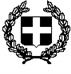 Κωδικός Σχολείου (ΥΠΑΙΘ)9420074ΣΤΟΙΧΕΙΑΣΤΟΙΧΕΙΑΣΤΟΙΧΕΙΑΣΤΟΙΧΕΙΑΈδρα του σχολείου (διεύθυνση)Έδρα του σχολείου (διεύθυνση)Μεσολογγίου 9Μεσολογγίου 9ΤηλέφωνοΔ/ντριας2531022712ΤηλέφωνοΑίθουσας Διδασκόντων2531081026email6dimkomo@sch.grΙστοσελίδαhttp://6dim-komot.rod.sch.gr/wp_new/Διευθύντρια Σχολικής ΜονάδαςΔιευθύντρια Σχολικής ΜονάδαςΖερβούλη ΕλεονώραΖερβούλη ΕλεονώραΥποδιευθυντήςΥποδιευθυντήςΜαρμαράς ΑνδρέαςΜαρμαράς ΑνδρέαςΠρόεδρος Συλλόγου Γονέων&ΚηδεμόνωνΠρόεδρος Συλλόγου Γονέων&ΚηδεμόνωνΑμαξόπουλος ΝικόλαοςΑμαξόπουλος ΝικόλαοςΤΑΞΕΙΣ Α-Β-Γ (Α ΚΥΚΛΟΣ)ΤΑΞΕΙΣ Α-Β-Γ (Α ΚΥΚΛΟΣ)ΤΑΞΕΙΣ Δ-Ε-ΣΤ (Β ΚΥΚΛΟΣ)ΤΑΞΕΙΣ Δ-Ε-ΣΤ (Β ΚΥΚΛΟΣ)1η ΩΡΑ8.10-9.001η ΩΡΑ8.20-9.002η ΩΡΑ9.00-9.402η ΩΡΑ9.00-9.40ΔΙΑΛΕΙΜΜΑ9.40-10.00ΔΙΑΛΕΙΜΜΑ9.40-10.003η ΩΡΑ10.00-10.453η ΩΡΑ10.00-10.454η ΩΡΑ10.45-11.304η ΩΡΑ10.45-11.30ΔΙΑΛΕΙΜΜΑ11.30-11.45ΔΙΑΛΕΙΜΜΑ11.30-11.455Η ΩΡΑ11.45-12.255η ΩΡΑ11.45-12.25ΔΙΑΛΕΙΜΜΑ12.25-12.35ΔΙΑΛΕΙΜΜΑ12.25-12.356η ΩΡΑ12.35-13.106η ΩΡΑ12.35-13.207.00-7.45ΥΠΟΔΟΧΗ ΜΑΘΗΤΩΝ ΠΡΩΙΝΗΣ ΖΩΝΗΣ7.15-8.00ΠΡΟΑΙΡΕΤΙΚΗ ΠΡΩΙΝΗ ΖΩΝΗ13.10-13.20ΠΡΟΣΕΛΕΥΣΗ ΣΤΟ ΟΛΟΗΜΕΡΟ13.20-14.00ΔΙΑΤΡΟΦΙΚΗ ΑΓΩΓΗ14.00-14.15ΔΙΑΛΕΙΜΜΑ14.15-15.00ΜΕΛΕΤΗ-ΠΡΟΕΤΟΙΜΑΣΙΑΕγκρίνεταιΕγκρίνεταιΟ Συντονιστής Εκπαιδευτικού  Έργου (οποίος έχει την παιδαγωγική ευθύνη του σχολείου)…………………………………………Ημερομηνία: …………………………………………………Ο Διευθυντής Εκπαίδευσης…………………………………Ημερομηνία: …………………………………………………